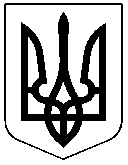 ЧЕРКАСЬКА РАЙОННА РАДАРІШЕННЯ28.07.2021 №12-2/VIIІПро внесення змін до Програмизабезпечення громадського порядку та громадської безпеки на території Черкаського району на 2021-2025 роки	Відповідно до частини першої статті 43 Закону України "Про місцеве самоврядування в Україні", враховуючи клопотання Черкаського районного управління поліції ГУНП в Черкаській області від 07.04.2021                  №5093/46/01-2021, від 04.06.2021 №8986/46-2021, погодження постійної комісії районної ради з питань регламенту, депутатської етики, забезпечення законності, запобігання корупції та організації роботи районної ради, президії районна радаВИРІШИЛА:Внести зміни до Програми забезпечення громадського порядку та громадської безпеки на території Черкаського району на 2021-2025 роки (далі - Програма), затвердженої рішенням районної ради від 11.03.2021 №7-1/VІII, виклавши останній абзац розділу "ПЛАН РЕАЛІЗАЦІЇ ЗАХОДІВ ЩОДО ЗАБЕЗПЕЧЕННЯ ВИКОНАННЯ ПРОГРАМИ" у новій редакції: "Виконавець: Головне управління  Національної поліції у Черкаській області,Черкаське районне управління поліції ГУНП в Черкаській області".Контроль за виконанням Програми продовжити  постійній комісії районної ради з питань регламенту, депутатської етики, забезпечення законності, запобігання корупції та організації роботи районної ради.Голова									О.ВАСИЛЕНКО